Charles Ramsey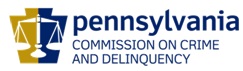 ChairmanDerin Myers Acting Executive DirectorOVS NewsletterMay 8, 2019In this Issue... Now Accepting Workshop Proposals for 2019 Pathways for Victim Services – Deadline May 31, 20192019 Pathways for Victim ServicesAttention VOJO Programs – VOJO Lapsing Funds – Please Don’t Forget To Use Your VOJO Funding By Due Date Of June 30, 2019!!!SAVE THE DATE! Victim/Witness Services Foundational AcademySave the Date: VOCA Grantee TrainingPDAI Victim Services TrainingsWorking with Sexual Assault Victims WebinarDomestic/Sexual Violence Intervention, Effective Investigation, Community Collaboration & ResponseWebinar: Understanding Culture & Language: A Foundation for Providing Culturally Responsive Services3 Free Trainings in One DayAnnual Southeastern Pennsylvania Regional Forensic Nursing ConferenceOVC Funding OpportunitiesProgram HighlightsUpcoming Events WebEx Online Trainings Available
Compensation Related: Basic Compensation and much more! Credits towards VOCA/RASA/VOJO training requirements are available for all sessions (unless indicated otherwise in the session description).  To receive training credits:  1) you must be logged into the session and 2) the WebEx application must be on your computer for the entire duration of the session.  As the OVS recognizes that emergencies may arise and you may not be able to attend the entire session, there is no prohibition against attending part of a session (although training credits will not be given in that instance).Training/Networking OpportunitiesAdditional RASA/VOJO/VOCA Approved TrainingReturn to topNow Accepting Workshop Proposals for 2019 Pathways for Victim Services – Deadline May 31, 2019Do you have a desire to teach others? Have you conducted a victim services-related research project, and are looking for a venue to share your results? Have you implemented a new program, and are wanting to share your success with others? We are seeking professionals who have not only developed worthwhile programs, but whom also have a successful track record in demonstrating those programs, to submit workshop proposals.This year’s theme is “Stronger Together,” and we are seeking workshops proposals that facilitate cross-systems programs; community partnerships; and that are leveraging local and state government allied professionals to better address the needs of victims of crime. Panel discussions with broad representation are strongly encouraged.We are also seeking workshops whose primary aim is to put another tool in the victim advocate’s toolbox, and are requesting that workshop proposals include, when applicable, forms, assessment tools, templates for Excel documents, or other resources that facilitate either service delivery, or program analysis.The following priority topics for the 2019 Pathways Conference will be given preference in the selection process. The priority areas are as followed:Human TraffickingSubstance AbuseWorking with TraumaRestorative JusticeThe priority areas established by the Victim Services Advisory Committee will also be given preference. The priority areas are as followed:Emergency Shelter/HousingTelehealth ServicesTransportationElderly Victims of CrimeLGBTQPeople of ColorVictims with DisabilitiesImmigrantsLimited English ProficiencyVictims of Financial CrimesChildren and the HomelessClick here to access the workshop proposal form.If you have any questions regarding the conference, or workshop proposal process, please feel free to contact Ross Pelusi, Criminal Justice Specialist at 717-265-8713 or by email rpelusi@pa.gov. Return to top2019 Pathways for Victim ServicesThe Pennsylvania Commission on Crime and Delinquency’s Office of Victims’ Services is very excited about the upcoming Pathways Conference, and looks forward to seeing you there. The conference will be held at the Hershey Lodge on December 2nd – December 4th, 2019.Return to topATTENTION VOJO PROGRAMS – VOJO LAPSING FUNDS – PLEASE DON’T FORGET TO USE YOUR VOJO FUNDING BY DUE DATE OF JUNE 30, 2019!!!Recipients of 2018 VOJO (VJ) and/or 2018 JRI (JV) funds, denoted on your Award Letter as:2018 VJ Award Amount      $  xx.xx2018 VJ Project Period        1/1/2019 - 6/30/2019                        And/Or2018 JV Award Amount       $  xx.xx2018 JV Project Period         1/1/2019 - 6/30/2019This is a reminder that VOJO funds not expended or obligated from these funding sources by June 30, 2019 will lapse.Any outstanding obligations as of 6/30/2019 should be reported in the Outstanding Subgrantee Obligations column on the fiscal report for the period ending 6/30/2019.An interim fiscal report will need to be submitted once the reported Outstanding Subgrantee Obligations are paid.  A remark must be included noting the reported expenditures were attributable to the period 1/1/2019-6/30/2019.It is the responsibility of the subgrantee to monitor these amounts.  If you have any questions, or need to request a copy of your Award Letter please contact the Fiscal Contact staff person listed on your VOJO grant.Return to topSAVE THE DATE! Victim/Witness Services Foundational AcademyRegistration for this conference is restricted to victim advocates currently employed in Pennsylvania and funded through VOCA, RASA and/or VOJO funding and providing services to all forms of crime victims. Priority will be given to those for whom attendance is mandatory. The PDAI reserves the right to decline registrants who do not meet the criteria.

Attendance is limited to 75 participants.  Registrations will be accepted on a first come, first served basis.  Tentative dates are as follows: Philadelphia, July 8th – 10th Harrisburg, October 9th – 11th  Please note the following changes for the 2019 Foundational Academies: Because these academies are scheduled to be more convenient to attendees by cutting down the traveling distance, no overnight accommodations will be provided for the Pittsburgh, Philadelphia, and Harrisburg academies. A continental breakfast and two break snacks will be provided. Registration will open approximately 10 weeks prior to the week of the Academy. Priority will be given to those advocates for whom Foundational Academy training is mandatory.For more information, please contact Amelia Smulktis, Restitution & Victim/Witness Training Consultant, at AJS@restitutionconsulting.com, or 717.333.2319.Return to topSave the Date: VOCA Grantee TrainingA free VOCA attorney CLE will be offered by P.L.A.N., the state administrator for Legal Aid programs. The program will be held on June 12 & 13, 2019, at the Harrisburg Hilton. The program is free and open to all.  Additional information will be provided in the near future.Return to topPDAI Victim Services TrainingsBridges Out of PovertyDate: September 23, 2019Time: 1 PM - 4 PMLocation: Linglestown Road, Harrisburg Giant Community Room This is just a reminder that in addition to being the Restitution Consultant, Amelia Smulktis is the new Victim/Witness Training Consultant effective November 2018. To receive her quarterly Restitution & Victim/Witness Training Newsletter which includes important updates regarding Foundational Academy, Topical Trainings, and restitution, or to contact her with any other questions, please email her at AJS@restitutionconsulting.com. Jennifer Feicht remains as the SAVIN Consultant and can be emailed at jennifer@jlfconsulting.net. Return to topWorking with Sexual Assault Victims WebinarTuesday, May 28th, 2019This one-hour webinar is the second in a two-part series on understanding sexual violence and how to respond appropriately to survivors. This webinar will focus on best practices for sexual assault intervention and response, including strategies to improve collaboration with other responders in order to enhance a coordinated community response to sexual assault. Additionally, participants will acquire trauma-informed skills specific to victim interviews in order to mitigate trauma and elicit greater detail about their experience.Click here to register for this training.This training has been approved for one hour of PCCD Annual Training Hours.Return to topDomestic/Sexual Violence Intervention, Effective Investigation, Community Collaboration & ResponseFriday, May 17th 8am—4pmTraining Topics Include: Assessing Lethality & Threats Avoiding Dual Arrests/Dominant Aggressor Determination Trauma-Informed Response to Crime Victims Sexual Assault Myths & Misconceptions  The cost of training is $25 and includes breakfast and lunch Located at Gallo’s Italian Villa (2420 Wilmington Rd., New Castle, PA 16105) Register by visiting www.crisisshelter.orgReturn to topWebinar: Understanding Culture & Language: A Foundation for Providing Culturally Responsive ServicesClick here to register for Understanding Culture & Language: A Foundation for Providing Culturally Responsive Services, a free webinar offered by the Immigrant Survivors Advocate Network (ISAN) in partnership with the National Latin@ Network on Tuesday, May 14, 2019 from 1:00pm-3:30pm. Recognizing and respecting individual cultural differences on language and communication are important to sensitive and effective work with survivors of limited English proficiency. Language is a way of communicating through thoughts and feelings. It can also constitute a means of asserting one's identity, rights and safety. Survivors of diverse communities may face challenges when systems of help do not acknowledge language as a cultural identity. Ensuring meaningful access to limited English proficient (LEP) survivors of domestic and sexual violence is recognizing how gender bias and cultural identity may prevent access to services. This webinar will engage participants on the challenges LEP survivors encounter when accessing services due to limited culturally and linguistically responsive systems of help. Objectives: Enhance participants knowledge of the intersections of language as a cultural identity; Engage participants in critical analysis of unintended assumptions inferred on survivors with LEP or speak with an accent and; Enhance access to services by fostering more culturally and linguistically responsive systems of advocacy, criminal justice, and social services. Presenter: Jose Juan Lara, Jr., MS has been involved with the movement against gender violence since 1999 and has facilitated workshops at national, state, and local conferences on crisis intervention, systems advocacy for victims of family and sexual violence, and LGBTQ victims of interpersonal violence. Prior to coming to the National Latin@ Network, Jose Juan was the Senior Victim Services Program Specialist for Texas Advocacy Project in Austin; Director of Legal Services for the Family Crisis Center, Inc.; Case Manager Supervisor/Volunteer Coordinator for Court Appointed Special Advocates (CASA) of Cameron & Willacy Counties; and Legal Advocate Program Coordinator for Friendship of Women, Inc. Jose Juan serves on the board of directors for allgo, a statewide queer people of color association and is a consultant for the Office of Victims of Crime Training and Technical Assistance Center. Return to top3 Free Trainings in One DayMay 23, 2019Belmont Complex, Kittanning, PARegistration/Continental Breakfast 8:30AM-9AMTrainings 9AM-3:30PMChocolate & Poverty Workshop/Milton Hershey SchoolUtilizing poverty statistics and the research of people like Eric Jensen, PhD, Dr. Ruby Payne, and Jonathan Kozol, this workshop addresses the characteristics and traits of students/families in poverty. Topics include: the "hidden rules" among the classes, the behavior patterns of many in poverty, assessing resources available to families, and how economic realities affect daily living. The workshop will include video clips from the PBS documentary "People Like Us", group discussion and exercises, and lecture. Participants will receive handouts including the training outline and a listing of recommended resources.2) Domestic Violence 101/HAVIN ServicesWhy do they stay? Why do they batter? Discussion about HAVIN services.3) LGBTQ+ 101/Persad CenterBasic training covering fundamentals of the LGBTQ experience. We look at current terms, definitions and vocabulary; examine the social context of discrimination and examine some the physical and behavioral disparities experienced by the LGBTQ community. There’s an extended look at SOGIE (Sexual Orientation/Gender Identity & Expression) with an examination of the challenges and issues facing trans people and a discussion of current best practices for working with that population. The program finishes with a brief discussion of current legal issues effecting the LGBTQ community.Registration due May 17, 2019.  Please contact jwingard@havinpa.org to register.Return to topAnnual Southeastern Pennsylvania Regional Forensic Nursing ConferenceThis conference will be held on Friday, May 31, 2019 from 8:00am-5:30pm at Abington Jefferson Health at 1200 Old York Road, Abington PA.Topics and Speakers Strangulation Cases and Making Good Use of Expert Testimony: William Smock, MD will provide an overview of the dynamics of strangulation including a discussion on subtle signs and symptoms, assessing for internal injuries, radiology studies, documentation, evidence collection and considerations for court citing current case law. Expert testimony, emerging issues, typical and emerging defenses, and dealing with defense experts will be discussed. Victimology: Dr. Theresa Faye-Hillier will discuss victimization experiences from the perspective of the crime victim, the offender, families, and the healthcare community. She will also focus on understanding etiologic and motivation issues, as well as response patterns to victimization and perpetration dynamics from a healthcare provider perspective.Intimate Partner Violence's (IPV) Overlooked Damage: Concussion and Traumatic Brain Injury (TBI): Glynnis Zieman, MD (Neurologist) and Ashley Bridwell, LMSW will talk about the often overlooked and underreported issues surrounding TBI in survivors of IPV. The presenters will also share the multidisciplinary approach used to assist survivors to manage life with a brain injury. Prosecuting Difficult Cases: Sexual Assault of Individuals with Intellectual Disabilities (ID): Robert Laurino, Essex County New Jersey Prosecutor will look at the challenges inherent in investigating and prosecuting cases of sexual assault committed against individuals with ID. He will share best practices developed over 25 years of prosecuting such cases.  At the close of the presentation, Steve Doerner, Director of the Bucks County Children's Advocacy Center, will share the Special Victim's Investigation (SVI) program which uses a multidisciplinary, client-centered approach to case investigation and prosecution.A Philadelphia Physician’s Perspective on Why Advocating Against Gun Violence is Part of the Job: Daniel Taylor, D.O., a pediatrician at St. Christopher’s Hospital for Children will discuss his experiences caring for child victims of gun violence and share thoughts on healthcare practitioners being part of the discussions on this serious public health issue.Options for Breakout Sessions:Risks and Resilience: Youth with Problematic and Illegal Sexualized Behavior: Kelly Hagenbaugh, MSW, LSW and Jaime Osborn, MS, NOVA Counselors will discuss this research based treatment program which targets a population of youth, ages 7-14, who previously were treated as offenders, lacked accessible services for support and would otherwise have gone unserved. Healing Through the Alphabet: Providing Trauma – Informed Care for LGBTQ+ Sexual Assault Survivors Tiffany Lanza, LCSW, M.Ed. and Dr. Autumn Dae Miller stated that “Understanding how to support marginalized communities is vital for professional success and to decrease re-traumatization. This training will focus on an understanding of the LGBTQ+ community, their lived experiences around trauma, and strategies for best practices during a SANE exam. CEUs pending for Registered Nurses.Cost: $60.00 (includes breakfast and lunch) Click here to register.Questions: Contact Debbie Nugent at debbie@novabucks.org or 215-343-6543 ext. 105Return to topOVC Funding OpportunitiesPlease click here to view all opportunities. Return to topProgram HighlightsIf your program is offering new or extended services, or implementing new initiatives that you would like to highlight, please submit your news article to Heather Hewitt at hhewitt@pa.gov. Return to top The next OVS Newsletter will be published on Wednesday, May 22, 2019.  If you would like any training events, fundraisers, or notable news published in this newsletter, please submit them to Stacie Brendlinger at sbrendling@pa.gov by Wednesday, May 15, 2019.
You have signed up to receive the OVS Newsletter from the Office of Victims' Services.  This newsletter will be sent to you on a biweekly basis via email.  If your email address changes or you would like to be removed from the OVS Newsletter distribution list, please contact Jennifer Moore at (717) 265-8705 or via email at jemoore@pa.gov.Pennsylvania’s Office of Victims’ Services  |  3101 North Front Street  |  Harrisburg, PA  17110 |  (717) 783-0551www.pccd.pa.gov PA Crime Victims Websitewww.pcv.pccd.pa.govTwitter: @PaCrimmCom 